… MAKAMINA/DEKANLIĞINA/MÜDÜRLÜĞÜNE/BAŞKANLIĞINA657 sayılı Devlet Memurları Kanunun 108/….. maddesi uyarınca aşağıda vermiş olduğum bilgiler doğrultusunda aylıksız iznimi bitirip göreve başlamayı talep ediyorum.Bilgilerinizi ve gereğini arz ederim.EK: ………… (Belge, Askerlik Terhis Belgesi vs)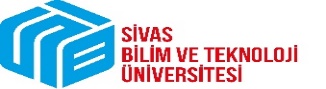 PERSONEL DAİRE BAŞKANLIĞIAçıklamaYeni YayımlandıPERSONEL DAİRE BAŞKANLIĞIDoküman No:PERSONEL DAİRE BAŞKANLIĞIYayın Tarihi:AYLIKSIZ İZİNDEN DÖNÜŞ TALEP FORMURevizyon No:AYLIKSIZ İZİNDEN DÖNÜŞ TALEP FORMURevizyon Tarihi:Tarih:… / … / 20..Ad Soyad:İmza:(Lütfen tüm alanları doldurunuz.)(Lütfen tüm alanları doldurunuz.)T.C. Kimlik NoGörevi / UnvanıGörev Birimi Kadro BirimiAylıksız İzin TürüAskerlik (  ), Doğum Sonrası (  ), Sağlık Kurulu (  ), 108. Maddenin E Bendi Gereği ( )Göreve Başlayış TarihiCep TelefonuE-Posta AdresiAdres: (Aylıksız izinde bulunacağınız yazışma adresiniz yazılacak)